“Ronde Tafel Zoom 1”   29 mei 2020 10:00-12:30Aanwezig: Maartje (KABK), Karien (GRA), Tarja (GRA), Andrew (HKU), Diana (Minerva), Magda (ArtEZ Arnhem), Nelleke (ArtEZ Zwolle), Nicoline (DAE), Zanne (voorzitter & KABK).Afgemeld/ afwezig: Marek (GRA), Rob (St Joost), Bart (St Joost), Bas (WdKA), Eric Jan (WdKA), Patrick (ArtEZ Zwolle), Sigrid (OBK & HKU), Janneke (DAE), Peter (DAE), Erik (MAFAD) en FHK, Kuo, AKI…We zijn middenin de Coronacrisis en hebben deze korte bijeenkomst via Zoom om elkaar te zien, ervaringen van deze situatie te delen en wat lopende zaken door te spreken.Tarja Szaraniec is net nieuw aangesteld bij de GRA en zal Karien, die per september met pensioen gaat, gaan vervangen. We heten Tarja welkom en doen een voorstelronde.Ronde mededelingen en vragen:Karien- de situatie momenteel valt erg mee, de toelatingen digitaal gaan prima. De kwaliteit van de digitale werken is omhoog gegaan. De GRA is in de stand van de eindexamens momenteel. Toen de lockdown begon waren er nog 3 weken te gaan voor de huidige studenten van de vooropleiding, die lessen zijn allemaal online doorgegaan. Dat ging goed. Alle toelatingen zijn ook digitaal gegaan en dat ging heel goed, maar het was wel lastig om niet fysiek bij de studenten te zijn op het moment dat ze de uitslag “ja” en “nee” kregen. Via digitaal is dat afstandelijk, je kan niet even troosten. Verder veel positief en weinig problemen.Magda- Op dit moment mogen er slechts 40 man in het gebouw van ArtEZ Arnhem. Toen in maart de lockdown begon was de vooropleiding net afgelopen. De oriëntatie cursus was nét gestart en die is afgeblazen. Cursisten konden hun geld terugkrijgen of meenemen naar volgend jaar naar de cursus in september. Velen hebben dit gelukkig gedaan. We gaan ervan uit in september volop te kunnen starten. Op de zaterdagen meer ruimtes gebruiken, meer lokalen, dus nu al van alles extra aan het boeken daarvoor. Kortom: na de zomer gaat alles “gewoon” door. ArtEZ ziet in dat de vooropleidingen heel belangrijk zijn nu er minder aanwas is bij de bachelors. In de vooropleiding zijn 100-120 mensen en dat kan niet online. Magda is geen voorstander van online, net als de anderen beamen: het is essentieel om fysiek onderwijs te hebben in de vooropleiding. Interactie, faciliteiten, sfeer, reactie, je moet met elkaar zijn.Andrew- Het is heel erg snel gegaan. Binnen 24 uur waren we in lockdown. Voor de basisopleiding was nog anderhalve maand te gaan en dat is goed afgerond. Alle lof voor de docenten. Enorm veel energie is erin gestoken door het team om dit voor de studenten mogelijk te maken. Er is keihard gewerkt en iedereen zette zijn schouders eronder.De voorbereidingen voor volgend jaar zijn een ander verhaal. Het onderwijs moet goed zijn, en dat kan alleen maar als het helemaal fysiek is. Andrew pleit voor 100% fysiek onderwijs. De jonge studenten moeten juist uit hun eigen omgeving weg komen, losgeschud worden. Hij wil een uitzondering voor de basisopleiding omdat het echt om fysieke interactie gaat met de ruimte en met elkaar. Je kan niet zonder deze ruimte. Qua aanmeldingen is er geen verschil en zijn het er net zo veel als vorig jaar. Zit vol. Het is veel maatwerk en het is continu zoeken. Langer vooruitkijken dan een dag is moeilijk. Maar zie ook veel mooie dingen. Met name de cohesie van het team. Diana- In Groningen wisselen online en offline onderwijs af, heeft de docent een vaste plek en wisselen de studenten. In deze situatie werken de docenten keihard om de studenten te bedienen. Het is zwaar. Lange dagen digitaal vergt veel energie en tijd. Voor de studenten, maar ook voor de docenten. Ziet net als bij alle anderen dat er motivatieproblemen ontstaan, iedereen is moe. Maar alle studenten van de vooropleiding zijn goed in beeld en worden optimaal bediend. Enorme prestatie geleverd door de docenten.Digitaal lesgeven 1-op-1 gaat goed, met een grotere klas is het lastiger. Als er slechte verbinding is ook moeilijk. Sommige zaken kunnen goed online. Er zijn tutorials ontwikkeld, dus ook positief. Laatst was er vergadering live en dat was heel fijn om even niet in Teams te zijn. De eindexamenstudenten zijn de enigen die nu de academie in mogen om de werkplaatsen te gebruiken. Ze boeken, maar vervolgens komen ze niet. Probleem.Karien vraagt hoe het inschrijven op de lokalen voor aankomend schooljaar wordt gedaan. Wie doet dit? Op KC en KABK hebben we Asimut, een boekingssysteem, waar studenten en docenten ook zelf in kunnen. Op GRA doen dames bij de balie boekingen en met de ingewikkelde puzzel die eraan komt, kunnen zij dit nooit aan. Lastig. Regelt de academie extra middelen?Diana vertelt over volgend jaar en de lokalen: de docenten hebben een vaste plek, de studenten die niet in de les erbij kunnen zijn, zijn er digitaal aan verbonden. Net zoals het in middelbaar onderwijs nu gaat. De vooropleiding is op zaterdag en zit niet in het gebouw van Minerva. Afgelopen maanden is de portfolio coaching van 3 avonden niet doorgegaan.Nelleke- In Zwolle liepen er 3 cursussen toen de lockdown kwam. De cursus voor docenten die doorstromen ging online door, zij vormden al een gemeenschap samen en hebben hun eigen werkplek. Dat ging dus prima. Het kost wel veel energie om online te werken. Patrick heeft heel veel energie erin gestopt en ervoor gezorgd dat de cursus goed is afgelopen. Hij heeft heel hard ervoor gewerkt. Jammer, net te horen gekregen dat zijn contract niet verlengd wordt en hij niet meer bij de vooropleidingen van ArtEZ kan blijven. In de stad de mazzel dat Windesheim tot februari 2021 dicht blijft. Zij kunnen niet open vanwege de nauwe toegangsweg voor een te groot aantal studenten. Misschien kan ArtEZ gebruik maken van de locatie, maar het scheelt in ieder geval in de bewegingsnorm van de stad. Studenten ArtEZ hebben meer bewegingsruimte als Windesheim studenten er niet zijn. In de bachelors qua ruimte en fysiek onderwijs volgend jaar hebben de propedeuse en 4e jaars voorrang. Er wordt geprobeerd om de vooropleiding op zaterdag helemaal fysiek te laten plaatsvinden. Het zijn 40-45 studenten, dus dat moet lukken in het gebouw.Op de dag van de lockdown was er een open dag en dus heel veel mensen dicht op elkaar in het gebouw. Nelleke vond en vind het wel spannend. Omdat Patrick er niet meer zal zijn doet zij volgend jaar nog alles. Maar hoe ga je met de regels om en met je collega’s? De aanmeldingen zijn op normaal niveau, daar is geen verschil in te merken.Nicoline- De DAE gaat op 1 juni open voor alleen de eindexamen kandidaten. Examens zijn verschoven naar eind augustus en er wordt weinig online examen gedaan. Op programma stond dat er gestart zou worden met een vooropleiding in september, maar wat de stand van zaken is? Peter kan hier meer over zeggen. Waarschijnlijk uitgesteld.In september gaat de DAE voor iedereen open en er is extra ruimte (via MU) mogelijk om te gebruiken.Maartje- Begeleid ook 26 eindexamen studenten van Interiorarchitecture op de KABK en dat kost heel veel tijd en energie. Op de KABK worden alle eindexamens voor de vakantie digitaal afgerond en vindt de examenexpositie plaats 10-13 september. Het academisch jaar start dus 2,5 week later voor fysiek onderwijs. De studenten uit het Voorbereidend Jaar gingen toen de lockdown kwam nét hun laatste fase in, namelijk de 6-weken stages op de bachelorafdeling waar ze toelating willen doen. Plots moesten voor 7 bachelors alle programma’s worden aangepast en kostte het veel tijd en energie om dit in goede banen te leiden. Bellen, mailen, appen, Teams. Net als bij iedereen eigenlijk. De toelatingen voor volgend jaar zijn tijdrovender online omdat het minder efficiënt in tijd te doen is. Net als bij andere academies zijn er voor de vooropleidingen aanmeldingen maar hebben deze kandidaten niets ingediend, ze hangen er nu tussen. Toch is er geen terugloop of probleem in aantal aanmeldingen. Het geeft ook veel positieve impulsen. Meer bellen met collega’s en contact, de inzet van de docenten en het team, de betrokkenheid van studenten en docenten. Maartje voelt zich erg gesteund en gezien in het extra werk door collega’s en leidinggevende (Zanne). Er is met collega’s een goede band, echt een community, solidariteit.Karien legt uit dat het valt of staat met de organisatie en hoe de organisatie investeert. Zanne- vertelt over de vooropleidingen van de KABK en de situatie van maatregelen voor een stad waarmee gewerkt wordt nu in het opstellen van protocollen en nieuwe concept roosters. Er mag een maximale toename per stad zijn in het veroorzaken van bewegingen van 20%. Dus mensen die ergens heen gaan en ergens vandaan komen tegelijkertijd zorgt voor beweging. Als een basis-, middelbare en hogeschool start om 9:00 uur, evenals alle kantoren en universiteiten dan is er te veel beweging rond de spitsuren. Daarom wordt er in overleg met de gemeente waar alle partijen aan deelnemen gekeken naar spreiding. Lessen laten starten/eindigen tussen 11:00 en 15:00 en na 20:00 uur, zaterdag gebruiken als lesdag. Het inzetten van meer vierkante meters door extra gebouwen te gebruiken voor onderwijs heeft geen zin als dat meer bewegingen veroorzaakt, dus daar wordt vanuit de KABK niet op ingezet. De academie werkt diverse scenario’s uit waarbij een bezetting van het gebouw van 35%, 60% en 80% wordt gehanteerd. Sowieso zal er na de zomer een mengsel van online en offline onderwijs zijn. Zanne legt uit dat zij de vooropleidingen als de belangrijkste opleiding van de academie ziet als het gaat om fysiek onderwijs. De kern om een academie, de werkwijze en de faciliteiten te leren kennen kan niet digitaal. Ze maakt zich zorgen over voorrangsregels voor onderwijs en wie er het meeste recht heeft om in het gebouw en de faciliteiten te mogen zijn. Na de lockdown zijn alle vooropleidingen doorgegaan en is er niets gecanceld. Wel zijn eindexposities digitaal geworden of verplaatst. De middelbare scholieren hebben gewoon hun lessen gevolgd via Teams en de eigen School voor Jong Talent zal vanaf volgende week weer de kunstlessen in het gebouw gaan volgen. Met dezelfde regels als nu voor de eindexamen studenten geldt qua gebruik van werkplaatsen. Alles is in gereedheid gebracht met tape, vakken, pijlen, desinfecterend materiaal, schermen en afzetlint. In werkplaatsen kunnen beperkt studenten zijn die alleen met handgereedschap werken. Op machines mag alles alleen door werkplaatsmedewerkers worden uitgevoerd. Zanne maakt zich zorgen over de eerste indruk van nieuwe aanstaande studenten. Zoals de academie nu is met alle tape, linten etc en zonder studenten is geen goede eerste indruk. De energie is weg.De oriëntatiecursus die op zaterdagen plaatsvindt was begin februari van start gegaan voor 15 zaterdagen inclusief dagexcursie. Na 4 lessen fysiek is alles direct digitaal verder gegaan. Alle lessen. Nu er meer mogelijk is na 1 juni is de excursiedag verplaatst naar 20 juni en kan ook die doorgang vinden. Omdat het werken in de werkplaatsen voor de lessen als keramiek, hout, textiel, zeefdrukken etc niet door kon gaan is er een speciale dag georganiseerd voor alleen de oriëntatie cursisten op 24 juni. Deze dag is het hele gebouw van hen, krijgen ze een tour en uitleg langs alle faciliteiten/ werkplaatsen en kiezen 1 werkplaats om de middag werkend in door te brengen. Door al deze acties worden de doelstellingen van deze cursus toch nog gehaald en is er geen cursist geweest die zijn geld heeft teruggevraagd of anderszins ontevreden was. Juist heel lovende reacties.De notulen van RT 15 worden doorgenomen. Althans: de notulen die Zanne heeft gemaakt. De notulen vanuit DAE zijn er niet. Zowel Zanne als Nicola hebben er oneindig om gevraagd. Er zouden ook presentaties worden toegevoegd die toen gegeven zijn. Helaas…Na afloop van deze Zoom-meeting heeft Janneke aangegeven dat ze onderweg zijn. Wordt vervolgd.Wie is er verantwoordelijk op de AKI voor de vooropleidingen? Hoe zit het met de vooropleidingen daar in Enschede? Zanne heeft meermaals geprobeerd contact te krijgen en weet alleen via de website dat er nog 1 vooropleiding is. Nelleke heeft ook van alles geprobeerd, maar geen respons. Het blijft een mysterie. Wie meer weet over de situatie aldaar mag het doorgeven aan Zanne.Actiepunt vooropleidingen samengevat schema. Andrew heeft het aangevuld voor HKU. Zanne voegt het toe bij deze notulen. Verzoek aan alle leden om aanvullingen & wijzigingen door te geven aan Zanne. Dit document wordt gebruikt voor het maken van een gezamenlijke flyer.De gezamenlijke flyer.Diana heeft Studio Minerva benaderd en het kan een opdracht voor hen zijn om dit vorm te geven. Ze frist het contact op. Nelleke heeft via Marijke navraag gedaan en wacht nog even af wat hieruit komt. Er wordt gesproken over de doelgroep hiervoor, dit leent zich uitermate goed om de thema’s diversiteit en inclusiviteit te integreren. Dus een flyer maken, digitaal en/of fysiek, met een focus op diversiteit en inclusiviteit. Diana pakt het op.Waar kan je dit verspreiden? Het helpt om een doel te hebben hierbij. Het gaat om zichtbaar worden van vooropleidingen bij de doelgroep die we nu niet (voldoende) bereiken. Deadline voor deze flyer in concept is de bijeenkomst volgend jaar in Den Bosch met dit thema.ECCITE.Zanne legt uit dat het doorgaat begin oktober en het in ieder geval digitaal wordt voor een deel. Als mogelijk is er een kleine afvaardiging in Berlijn, de rest is verbonden via (waarschijnlijk) Zoom. Er zullen twee dagen zijn met een heldere structuur en extra rustmomenten. De dag wordt gestart met keynote speakers: Andrew Brewerton van PCA de eerste dag en Kevin Green van STORE London de tweede dag. Ook zijn er workshops die gegeven worden door twee docenten van de KABK: Lena over design thinking en Pawel over digital natives. Het zal een interactieve conferentie zijn waar je actief aan deelneemt, dus niet alleen maar luisteren. Iedereen kan meedoen en een voorstel indienen. Zanne verzoekt allen om zich aan te melden omdat het moeilijk organiseren is als er geen aanmeldingen zijn. Er zijn al diverse landen die zich hebben aangesloten en erbij zullen zijn. Andrew geeft aan het lastig te vinden omdat hij niet ver vooruit kan plannen. Dat hebben de anderen ook. Zanne verzoekt toch, mede omdat het digitaal gaat en dat reistijd scheelt, toch in te schrijven en desnoods aan te geven dat je 1 van de 2 dagen beschikbaar bent voor deelname. Dan kan ECCITE de ingeschreven deelnemers ook beter persoonlijk informeren over de laatste stand van zaken, en met hen in overleg gaan. Doorsturen van de uitnodiging mag zeker.Nelleke vraagt of er een speciale aparte RT vergadering gehouden wordt begin oktober en er wordt besloten dat dit een goed idee is om te combineren. Zanne zal op 1 van de 2 dagen (8 of 9 oktober 2020) een RT vergadering inplannen. Digitaal of fysiek met alle leden bij elkaar om de lopende zaken en eigen agenda te bespreken.De volgende RT waarbij we elkaar live allemaal weer zien zal voorjaar 2021 zijn in Den Bosch bij St Joost, dus de uitgestelde RT van vandaag. Thema: inclusiviteit & diversiteit.Zanne roept allen nogmaals op zich in te schrijven voor ECCITE Mind The Gap conferentie begin oktober in Berlijn. Karien neemt het woord. Ze hoopt dat het bij ons allen als RT leden goed zal (blijven) gaan en bedankt iedereen voor alle jaren. Ze heeft de RT zien uitgroeien naar een genootschap die ertoe doet, het is serieuzer geworden met een echte rol van betekenis. Onvergetelijk was de reis naar en bijeenkomst in Plymouth, een hoogtepunt. Ze heeft ervan genoten en geeft in vol vertrouwen het stokje door aan Tarja. Zanne spreekt een paar woorden met wat foto’s. Ook de RT heeft van Karien genoten, met haar gelachen en zal de waardevolle visie en directheid gaan missen.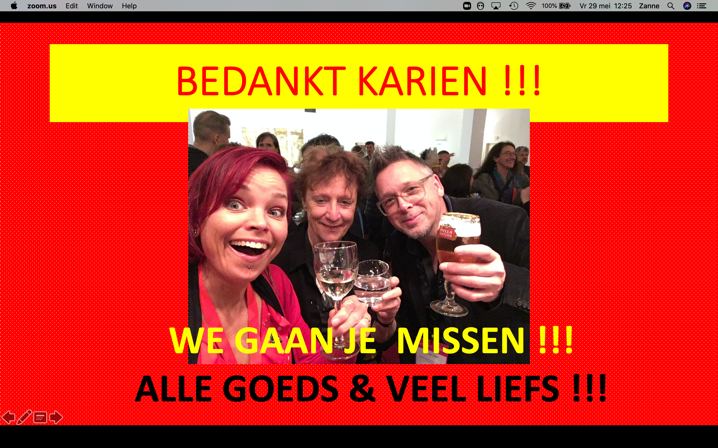 De vergadering gaat voort met het agendapunt van het Beurzentraject. Karien zat in de selectiecommissie en was betrokken bij de benoeming van Elif Uzun. In eerste instantie was het traject bedoeld om met coaches te werken. Vanuit elke academie een coach, maar daar is niets van terecht gekomen. Het is geen “beurs”. Zanne leest voor wat Elif geschreven heeft en stelt de vraag wie er talenten heeft in zijn vooropleiding of omgeving die in aanmerking zouden kunnen komen voor het Beurzentraject. En daar zit precies het pijnpunt: academies zijn niet betrokken bij de selectie. Andrew zou graag zelf betrokken willen worden, maar het is een gemiste kans. Academies weten hoe er gewerkt wordt en wat de “needs” zijn van een student, dus het is logisch om hen te betrekken bij het aanstellen van kandidaten. Nu zijn er kandidaten geselecteerd en gedropt bij de vooropleiding op een academie. Dat matchte niet en ging niet goed. Het concept van dit Beurzentraject klopt niet. Jammer, want we zouden juist heel veel kunnen betekenen hiervoor en het is een mooi plan, maar zoals het nu wordt uitgevoerd is het te ver van een academie vandaan.Zanne koppelt het terug aan Elif en houdt de RT leden op de hoogte van de volgende stappen. Ze zal iedereen ook informeren als het meer duidelijk is hoe de financiering werkt en wat de nieuwe regeling “Brug voor Talent” inhoudt.De Toolbox.Laatste bericht van Sigrid: op 10 juni in het OBK wordt hier verder over gesproken.Zanne had al de laatste stand van zaken doorgegeven bij het sturen van de agenda op 5 mei.Ronde afsluiting:Iedereen vond het erg fijn elkaar te zien en spreken. We weten elkaar te vinden als er vragen zijn of steun nodig is. Zanne hoopt iedereen in oktober te zien, online of offline, zodat ons RT netwerk in Nederland ook wijdser wordt en Europa ingaat. We zitten allemaal in dezelfde situatie en hebben veel van elkaars verhalen vandaag herkend en bevestiging gevonden in onze ervaringen. We bemerken allen dat er ook positieve kanten zijn aan deze tijd en voelen allen hoe sterk de toewijding is van onze teams docenten. Het blijkt ook juist nu weer hoe belangrijk vooropleidingen zijn. Het was een kort weerzien, vele leden konden er niet bij zijn vanwege te volle agenda’s. Ik hoop dat we met elkaar in contact blijven tussen de meetings door, en we elkaar gezamenlijk weer treffen begin oktober 2020 op de RT / ECCITE meeting. En volgend voorjaar live met een Bosche bol bij Sint Joost.Groet, Zanne.